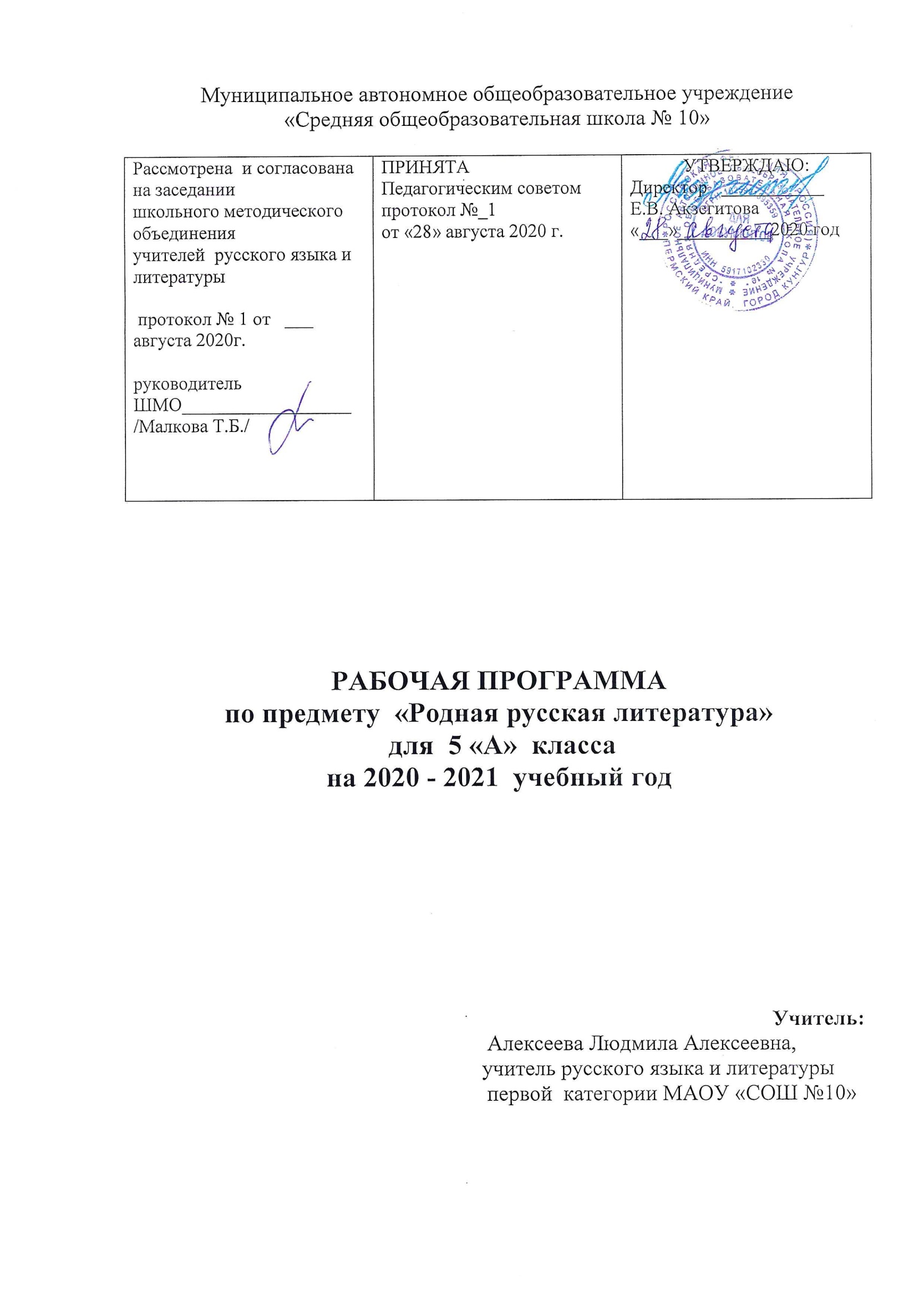 Пояснительная запискаРабочая программа по родной литературе для 5-9 классов составлена на основе Федерального государственного образовательного стандарта основного общего образования, с учетом Примерной основной образовательной программы основного общего образования.Данная программа конкретизирует содержание Стандарта, даёт распределение учебных часов по разделам курса, последовательность изучения тем и разделов с учетом межпредметных и внутрипредметных связей, логики учебного процесса, возрастных особенностей учащихся.Цель программы: воспитание уважительного и бережного отношение к родной литературе как величайшей духовной, нравственной и культурной ценности русского народа.Задачи:формирование способности понимать и эстетически воспринимать произведения родной литературы;обогащение духовного мира учащихся путем приобщения их к нравственным ценностям и художественному многообразию родной литературы, к отдельным ее произведениям;приобщение к литературному наследию своего народа;формирование причастности к свершениям и традициям своего народа, осознание исторической преемственности поколений, своей ответственности за сохранение культуры народа;формирование умения актуализировать в художественных текстах родной литературы личностно значимые образы, темы и проблемы, учитывать исторический, историко-культурный контекст и контекст творчества писателя в процессе анализа художественного литературного произведения;обогащение активного и потенциального словарного запаса, развитие у обучающихся культуры владения родным языком во всей полноте его функциональных возможностей в соответствии с нормами устной и письменной речи, правилами речевого этикета.Объект изучения в учебном процессе − литературное произведение в его жанрово-родовой и историко-культурной специфике.Постижение произведения происходит в процессе системной деятельности школьников, как организуемой педагогом, так и самостоятельной, направленной на освоение навыков культуры чтения (вслух, про себя, по ролям; чтения аналитического, выборочного, комментированного, сопоставительного и др.) и базовых навыков творческого и академического письма, последовательно формирующихся на уроках родной литературы.Общая характеристика учебного курсаФГОС ООО признает приоритетной духовно-нравственную ценность литературы для школьника – будущего гражданина своей страны, любящего свой народ и уважающего его традиции, язык и культуру. Изучение родной литературы играет ведущую роль в процессах воспитания личности, развития ее нравственных качеств и творческих способностей, в сохранении и развитии национальных традиций и исторической преемственности поколений. Родная литература как культурный символ России, высшая форма существования российской духовности и языка в качестве школьного предмета посредством воздействия на эстетические чувства воспитывает в человеке патриотизм, чувства исторической памяти, принадлежности к культуре, народу и всему человечеству.Содержание программы каждого класса включает в себя произведения (или фрагменты из произведений) родной литературы, помогающие школьнику осмыслить её непреходящую историко-культурную и нравственно-ценностную роль. Критерии отбора художественных произведений для изучения: высокая художественная ценность, гуманистическая направленность, позитивное влияние на личность ученика, соответствие задачам его развития и возрастным особенностям, культурно-исторические традиции.программе представлены следующие разделы:Устное народное творчество.Древнерусская литература.Русская литература XVIII в.Русская литература XIX в.Русская литература XX - XXI в. Допустимы изменения разделов по классамМесто учебного курса «Родная литература»Учебный предмет «Родная (русская) литература» как часть образовательной области «Родной язык, литература» тесно связан с предметом «Родной язык». Родная литература является одним из основных источников обогащения речи учащихся, формирования их речевой культуры и коммуникативных навыков. Изучение языка художественных произведений способствует пониманию учащимися эстетической функции слова, овладению ими стилистически окрашенной родной речью.Программа учебного предмета «Родная литература» предназначена для изучения в 5-9 классах и рассчитана на 17 часов в 5 – 8 классах и на 1 час в 9 классе.Форма организации образовательного процесса - классно-урочная: традиционные уроки (усвоение новых знаний, закрепление изученного, повторительно-обобщающий урок, комбинированный урок, урок контроля знаний, урок развития речи); нестандартные уроки: зачёт, семинар. Виды и формы контроля:письменный ответ на вопрос;выразительное чтение (чтение наизусть);сочинение на литературоведческую тему;проект.Планируемые результаты освоения учебного предмета «Родная литература»Личностные результаты изучения предмета родная (русская) литература являются:воспитание российской гражданской идентичности: патриотизма, любви и уважения к Отечеству, чувства гордости за свою Родину, прошлое и настоящее многонационального народа России; осознание своей этнической принадлежности, знание истории, языка, культуры своего народа, своего края, основ культурного наследия народов России и человечества;формирование осознанного, уважительного и доброжелательного отношения к другому человеку, его мнению, мировоззрению, культуре, языку, вере, гражданской позиции, к истории, культуре, религии, традициям, языкам, ценностям народов России;развитие морального сознания и компетентности в решении моральных проблем на основе личностного выбора, формирование нравственных чувств и нравственного поведения, осознанного и ответственного отношения к собственным поступкам;осознание значения семьи в жизни человека и общества, принятие ценности семейной жизни, уважительное и заботливое отношение к членам своей семьи;развитие чувства прекрасного – умение чувствовать красоту и выразительность русской речи, стремиться к совершенствованию собственной речи;устойчивый познавательный интерес к чтению, к ведению диалога с автором текста;потребность в самовыражении через слово.Средством достижения этих результатов служат тексты художественной литературы, вопросы и задания к ним, проблемно-диалогическая технология, технология продуктивного чтения.Учащийся научится:понимать литературу как одну из национально-культурных ценностей русского народа;уважительно относиться к родной литературе;оценивать свои и чужие поступки;проявлять внимание, желание больше узнать.понимать определяющую роль родной литературы в развитии интеллектуальных, творческих способностей и моральных качеств личности;анализировать и характеризовать эмоциональные состояния и чувства окружающих, строить свои взаимоотношения с их учетом.Метапредметными результатами изучения курса родная (русская) литература является формирование УУД.Регулятивные УУД:формулировать в сотрудничестве с учителем проблему и цели урока; способствовать к целеполаганию, включая постановку новых целей;анализировать в обсуждении с учителем условия и пути достижения цели;совместно с учителем составлять план решения учебной проблемы;работать по плану, сверяя свои действия с целью, прогнозировать, корректировать свою деятельность под руководством учителя;в диалоге с учителем вырабатывать критерии оценки и определять степень успешности своей работы и работы других в соответствии с этими критериями.Учащийся научится:планированию пути достижения цели;установлению целевых приоритетов;оценивать уровень владения тем или иным учебным действием (отвечать на вопрос «что я не знаю и не умею?»).учитывать условия выполнения учебной задачи;осуществлять итоговый контроль деятельности («что сделано») и пооперационный контроль («как выполнена каждая операция, входящая в состав учебного действия».Средством формирования регулятивных УУД служат технология продуктивного чтения и технология оценивания образовательных достижений.Познавательные УУД:овладение навыками смыслового чтения;извлекать информацию (в сотрудничестве и при поддержке учителя), представленную в разных формах (сплошной текст; несплошной текст – иллюстрация, таблица, схема);владеть различными видами аудирования (выборочным, ознакомительным, детальным);перерабатывать в сотрудничестве с учителем и преобразовывать информацию из одной формы в другую (переводить сплошной текст в план, таблицу, схему и наоборот: по плану, по схеме, по таблице составлять сплошной текст);излагать содержание прочитанного (прослушанного) текста подробно, сжато, выборочно;пользоваться словарями, справочниками;осуществлять анализ и синтез;устанавливать причинно-следственные связи;строить рассуждения.Средством развития познавательных УУД служат тексты художественной литературы; технология продуктивного чтения.Учащийся научится:строить сообщение в устной форме;находить в художественном тексте ответ на заданный вопрос;ориентироваться на возможное разнообразие способов решения учебной задачи;анализировать изучаемые объекты с выделением существенных и несущественных признаков;осуществлять синтез как составление целого из частей;проводить сравнение;устанавливать причинно-следственные связи в изучаемом круге явлений;проводить аналогии между изучаемым материалом и собственным опытом.осуществлять запись (фиксацию) указанной учителем информации об изучаемом языковом факте;обобщать (выводить общее для целого ряда единичных объектов).Коммуникативные УУД:умение осознанно использовать речевые средства в соответствии с задачей коммуникации, для выражения своих чувств, мыслей и потребностей;планирования и регуляции своей деятельности; владение устной и письменной речью; монологической контекстной речью;учитывать разные мнения и стремиться к координации различных позиций в сотрудничестве (при поддержке направляющей роли учителя);уметь устанавливать и сравнивать разные точки зрения прежде, чем принимать решения и делать выводы;слушать и слышать других, пытаться принимать иную точку зрения, быть готовым корректировать свою точку зрения;уметь задавать вопросы, необходимые для организации собственной деятельности и сотрудничества с партнером при непосредственной методической поддержке учителя;уметь осуществлять взаимный контроль и оказывать в сотрудничестве необходимую взаимопомощь (в том числе и помощь учителя);оформлять свои мысли в устной и письменной форме с учетом речевой ситуации, создавать тексты различного типа, стиля, жанра;выступать перед аудиторией сверстников с сообщениями.Учащийся научится:устанавливать и вырабатывать разные точки зрения;аргументировать свою точку зрения;задавать вопросы.продуктивно разрешать конфликты на основе учѐта интересов и позиций всех участников, поиска и оценки альтернативных способов разрешения конфликтов;договариваться и приходить к общему решению в совместной деятельности;брать на себя инициативу в организации совместного действия (деловое лидерство).Все виды личностных и метапредметных УУД развиваются на протяжении обучения ребенка в 5 – 9 классах. Приращением в данных действиях становится глубина внутреннего осознания значимости данных действий и степень самостоятельности их применения.Предметными результатами изучения курса родная (русская) литература является сформированность следующих умений:осознание значимости чтения и изучения родной литературы для своего дальнейшего развития; формирование потребности в систематическом чтении как средстве познания мира и себя в этом мире, гармонизации отношений человека и общества, многоаспектного диалога;понимание родной литературы как одной из основных национально-культурных ценностей народа, как особого способа познания жизни;развитие способности понимать литературные художественные произведения, отражающие разные этнокультурные традиции;овладение процедурами смыслового и эстетического анализа текста на основе понимания принципиальных отличий литературного художественного текста от научного, делового, публицистического и т.п.;формирование умений воспринимать, анализировать, критически оценивать и интерпретировать прочитанное, осознавать художественную картину жизни, отраженную в литературном произведении, на уровне не только эмоционального восприятия, но и интеллектуального осмысления.Выпускник научится осознанно воспринимать художественное произведение в единстве формы и содержания;выбирать путь анализа произведения, адекватный жанрово-родовой природе художественного текста;воспринимать художественный текст как произведение искусства, послание автора читателю, современнику и потомку;характеризовать нравственную позицию героев;формулировать художественную идею произведения;формулировать вопросы для размышления;участвовать в диспуте и отстаивать свою позицию;давать психологическую характеристику поступкам героев в различных ситуациях;создавать собственный текст аналитического и интерпретирующего характера в различных форматах;выразительно читать произведения лирики;владеть различными видами пересказа,пересказывать сюжет;выявлять особенности композиции, основной конфликт, вычленять фабулу;характеризовать героев-персонажей, давать их сравнительные характеристики;находить основные изобразительно-выразительные средства, характерные для творческой манеры писателя, определять их художественные функции;выявлять и осмыслять формы авторской оценки героев, событий, характер авторских взаимоотношений с «читателем» как адресатом произведения;выражать личное отношение к художественному произведению, аргументировать свою точку зрения;ориентироваться в информационном образовательном пространстве: работать с энциклопедиями, словарями, справочниками, специальной литературой;Выпускник получит возможность научиться:пользоваться каталогами библиотек, библиографическими указателями, системой поиска в Интернете.видеть черты русского национального характера в героях произведений;учитывая жанрово-родовые признаки произведений, выбирать произведения для самостоятельного чтения.характеризовать отдельные эпизоды российской истории с помощью произведений русской литературы;характеризовать исторических персонажей прочитанных произведений;формировать вывод о пафосе и идеях произведений  литературы. сопоставлять произведение словесного искусства и его воплощение в других видах искусства, аргументировано оценивать их;вести самостоятельную проектно-исследовательскую деятельность и оформлять еѐ результаты в разных форматах (работа исследовательского характера, реферат, проект).СодержаниеклассВведение	Родная литература как национально-культурная ценность народаРусский фольклор. Русские сказки. «Иван — крестьянский сын и чудо-юдо». Волшебная богатырская сказка героического содержания. Тема мирного труда и защиты родной земли. Иван — крестьянский сын как выразитель основной мысли сказки. Нравственное превосходство главного героя. Герои сказки в оценке автора-народа. Особенности сюжета. «Журавль и цапля», «Солдатская шинель» — народные представления о справедливости, добре и зле в сказках о животных и бытовых сказках.Древнерусская литература. Афанасий Никитин из сказания «Хождение за три моря».Из литературы XIX векаЛ.Н. Толстой. Басни «Два товарища», «Лгун», «Отец и сыновья». Нравственная проблематика басен, злободневность. Пороки, недостатки, ум, глупость, хитрость, невежество, самонадеянность. Основные темы басен. Приёмы создания характеров и ситуаций. Мораль.В.И. Даль. Сказка «Что значит досуг?» Богатство и выразительность языка. Тема труда в сказке. Поручение Георгия Храброго – своеобразный экзамен для каждого героя, проверка на трудолюбие. Идейно-художественный смысл сказки. Индивидуальная характеристика героя и авторское отношение. Использование описательной речи автора и речи действующих лиц.Н.Г. Гарин-Михайловский. Сказка «Книжка счастья». Образы и сюжет сказки. Социально-нравственная проблематика произведения. Речь персонажей и отражение в ней особенностей характера и взгляда на жизнь и судьбу. Отношение писателя к событиям и героям. Мир глазами ребёнка (беда и радость; злое и доброе начало в окружающем мире); своеобразие языка.Из литературы XX векаЕ.А. Пермяк. Сказка «Березовая роща». Тема, особенности создания образов. Решение серьезных философских проблем зависти и злобы, добра и зла языком сказки. Аллегорический язык сказки.В.А. Сухомлинский. "Легенда о материнской любви». Материнская любовь. Сыновняя благодарность.Особенности жанра. Значение финала.Ю.Я. Яковлев. Рассказ «Цветок хлеба». Раннее взросление. Забота взрослых о ребенке. Чувство ответственности за родных. Беда и радость; злое и доброе начало в окружающем мире; образы главных героев.В.Солоухин. «Мститель». Нравственно-эмоциональное состояние персонажей. Выразительные средства создания образов. Доброта и дружба.А.И. Приставкин. Рассказ «Золотая рыбка». Основная тематика и нравственная проблематика рассказа (тяжёлое детство; сострадание, чуткость, доброта). Нравственно-эмоциональное состояние персонажей. Выразительные средства создания образов. Воспитание чувства милосердия, сострадания, заботы о беззащитном.В.Н.Крупин. Краткие сведения о писателе. Роль семьи в воспитании гражданской позиции и патриотизма.классВведение. Значимость чтения и изучения родной литературы для дальнейшего развития человека Родная литература как способ познания жизни.Из древнерусской литературы. «Подвиг юноши Кожемяки» из сказаний о Святославе. Образное отражение жизни в древнерусской литературе.Из литературы ХIХ векаЛитературная сказка. Н.Д. Телешов. «Белая цапля»; Назначение человека и его ответственность перед будущим. Нравственные проблемы, поставленные в сказке.Н. Г. Гарин-Михайловский. «Детство Тёмы» (главы «Иванов», «Ябеда», «Экзамены»). Отрочество героя. Годы учебы как череда тяжких испытаний в жизни подростка. Мечты и попытки их реализовать. Жестокое нравственное испытание в главе «Ябеда». Предательство и муки совести героя. Преодоление героем собственных слабостей в главе «Экзамены».Л.А. Чарская. Рассказ «Тайна». Ранимость души подростка. Глубина человеческих чувств и способы их выражения в литературе..Из литературы XX- XXI векаР.П. Погодин «Время говорит – пора». Герои-подростки и их взаимоотношения с родителями в литературе и в жизни. Позиция автора. Взаимопонимание детей и родителей. Доброта и дружба.А.Г. Алексин. «Самый счастливый день». Смысл названия рассказа. Почему семья нужна человеку? Необходимость бережного отношения к близким.Ю.Нагибин. «Зимний дуб». Удивительное познание мира.Ю. Кузнецова. "Помощница ангела". Взаимопонимание детей и родителей. Доброта и дрЮ.Я. Яковлев «Рыцарь Вася». Благородство как следование внутренним нравственным идеалам.ужба.Софья Радзиевская. «Болотные робинзоны». Главы «Где искать спасения?», «На Андрюшкин остров», «Война вокруг нас кружит…» (или другие по выбору учителя). Драматическая история жителей полесской деревушки, война и дети. Смелость, мужество героев, глубокая вера в человека, в его лучшие душевные качества.Т.Кудрявцева «Детский дом. Лёка». Война и дети. Милосердие и сострадание.классВведение Своеобразие курса родной русской литературы в 7 классе. Значение художественного произведения в культурном наследии России. Роль родного слова в формировании личности человека.Из древнерусской литературы.«Повесть о горе-злосчастии». Тема трагической судьбы молодого поколения, старающегося порвать со старыми формами семейно-бытового уклада, домостроевской моралью.«Сказание о Борисе и Глебе». Тема добра и зла в произведениях древнерусской литературы.Из литературы XVIII векаИ. И.Дмитриев. Поэт и видный государственный чиновник. Русская басня. Отражение пороков человека в баснях «Два веера», «Нищий и собака», «Три льва», «Отец с сыном». Аллегория как основное средство художественной выразительности в баснях.Из литературы XIX векаК.М.Станюкович. Рассказ «Рождественская ночь»: проблематика рассказа. Милосердие и вера в произведении писателя.В.М.Гаршин. Психологизм произведений писателя. Героизм и готовность любой ценой к подвигу в рассказе «Сигнал».Из литературы XX – XXI векаА.И.Куприн.«Изумруд». Сострадание к «братьям нашим меньшим».А. Т.Аверченко. Сатирические и юмористические рассказы писателя. О серьезном — с улыбкой.Рассказ «Специалист». Тонкий юмор и грустный смех Аркадия Аверченко.Тэффи. «Свои и чужие».. Проблема взаимоотношений между своими и чужими.С.А.Баруздин. Нравственность и чувство долга, активный и пассивный протест, истинная и ложная красота. Мой ровесник на страницах произведения «Тринадцать лет».Ю.Я.Яковлев. Тема памяти и связи поколений. Рассказ – притча «Семья Пешеходовых». Средства выразительности в произведении. «Разбуженный соловьями». Влияние пророды на внутренний мир ребёнка.В.Н.Крупин. Краткие сведения о писателе. Тема детского сострадания на страницах произведения «Женя Касаткин».Екимов Б.П. «Ночь исцеления». Трагическая судьба человека в годы Великой Отечественной войны. Тема детского сострадания на страницах произведениклассВведение Своеобразие родной литературы. Значение художественного произведения в культурном наследии страныИз литературы XVIII векаН.М.Карамзин. «Сиерра Морена» – яркий образец лирической прозы русского романтического направления 18 века. Тема трагической любви. Мотив вселенского одиночества.Из литературы XIX векаГаршин В.М. "То, чего не было". Аллегорический смысл лирико-философской новеллы. Мастерство иносказания.Рождественские рассказы.Н.П.Вагнер "Христова детка". Павел Засодимский «В метель и вьюгу».Мотив "божественного дитя".Н.С.Лесков «Зверь». Тема нравственного выбора.Из литературы XX – XXI векаПантелеев Л. "Главный инженер". Образы детей в произведениях о Великой Отечественной войне. Жажда личного подвига во имя победы.Пермяк Е.А. "Ужасный почерк". Жизненная позиция героя рассказа.Козлов В.Ф. Рассказ «Сократ мой друг». Поступок героя как отражения характера.Романова Л. Рассказ «Мы приговариваем тебя к смерти». Одиночество подростков в современном мире.Е. Габова. Рассказ «Не пускайте Рыжую на озеро». Проблема отсутствия понимания между людьми. Практикум выразительного чтения. Проблемы нравственного выбора в поэзии Э.Асадова, Е.А.Евтушенко. Стихотворение «Картинка детства». Взгляд на вопросы нравственности.Любовь к малой родине в произведениях поэтов и писателей. Бескорыстная любовь к родной земле.классИз литературы XVIII века «История государства Российского» (фрагмент). «Уважение к минувшему» в исторической хронике Н.М.КарамзинаИз древнерусской литературы.Особенности развития древнерусской литературы. «Задонщина». Тема единения Русской земли.Из литературы XIX векаА.П. Чехов. «В рождественскую ночь». Иронический парадокс в рождественском рассказе. Трагедийная тема рока, неотвратимости судьбы. Нравственное перерождение героиниИз литературы XX – XXI векаВ.В.Вересаев. «Загадка». Образ города как антитеза природному миру. «Состязание». Роль искусства.И.А.Бунин. Рассказы из цикла «Темные аллеи». «Холодная осень».А.Толстой. «Русский характер» - своеобразный итог рассуждениям о русском человеке.К.Д.Воробьѐв. «Гуси-лебеди». Человек на войне. Любовь как высшая нравственная основа в человеке. Смысл названия рассказа.Ю. Бондарев. Рассказ «Простите нас!» Безнравственность забвения человека человеком. Тема благодарности воспитавшим нас людям, памяти о них.Солженицын А.И. Цикл «Крохотки» – многолетние раздумья автора о человеке, о природе, о проблемах современного общества и о судьбе России.Ю.П.Казаков. «Двое в декабре». Смысл названия рассказа. Душевная жизнь героев. Поэтика психологического параллелизма.А.Грин. «Зеленая лампа». Что нужно человеку для счастья?В.Г.Распутин. «Женский разговор». Проблема любви и целомудрия. Две героини, две судьбы.В.Крупин «Женская дружба». Проблема любви и целомудрия. Две героини, две судьбы.Психологизм рассказов К.Г.Паустовского.  «Телеграмма». Отношение Насти к матери. Смысл названия рассказов.З.Прилепин. «Белый квадрат». Нравственное взросление героя рассказа. Проблемы памяти, долга, ответственности, непреходящей человеческой жизни в изображении писателя.Русская поэзияЭ. Асадов. Основные темы лирики. «Письмо с фронта», А. Прокофьев «Мама», Ж. Баринова «Чтобы жить без тревог и печали», Е. Трутнева «Мама» и др.Великая Отечественная война в русской литературе.В.А.Закруткин. Слово о писателе. Повесть «Матерь человеческая». Женская судьба в годы Великой Отечественной войны. Смысл названия повести.Стихи поэтов-фронтовиков: А.Суркова, А.Фатьянова, Ю.Друниной, Н.Ушакова. Чувство любви к Родине в стихотворениях о войне.К.М.Симонов. «Свеча». Гуманистическая идея рассказаА.В.Калинин. Слово о писателе. Нравственные проблемы в повести «Эхо войны»Русская литература XXI века.Обзор: Костюнин. «Поводырь». Рассказ о слепом учителе. Л. Улицкая. «Детство сорок девять». Книга о послевоенном детстве.О.Павлова. «Гришка». Герои рассказа. Сопереживание. Милосердие.Календарно-тематическое планирование5 классКалендарно-тематическое планирование6 классКалендарно-тематическое планирование7 классКалендарно-тематическое планирование8 классКалендарно-тематическое планирование9 классКлассКоличество часов в неделюКоличествочасов в год50,51760,51770,51780,5179134Итого3102№Наименование разделов, темКоличество часовТема1Своеобразие родной литературы.1Родная литература как национально-культурная ценность народа2Русский фольклор.2«Иван — крестьянский сын и чудо-юдо». «Журавль и  цапля», «Солдатская шинель»Творческая работа. Сочинение сказки.3Древнерусская литература.1Афанасий Никитин. «Хождение за три моря».4Из литературы XIX века.1Басни. Толстой Л.Н «Два товарища», «Лгун», «Отец и сыновья».Чтение басни наизусть.4Из литературы XIX века.1Даль В.И. Сказка «Что значит досуг?»4Из литературы XIX века.1Н.Г. Гарин-Михайловский Сказка «Книжка счастья».Творческая работа.5Литература XX- XXI века1Е.А. Пермяк. Сказка «Березовая роща».5Литература XX- XXI века1Ю.Я.  Яковлев.  Рассказ  «Цветок хлеба».Сочинение-миниатюра.5Литература XX- XXI века1В.Солоухин. «Мститель».5Литература XX- XXI века1А.И. Приставкин. Рассказ «Золотая рыбка».Письменный твет на вопрос.5Литература XX- XXI века1В.Крупин «Сушёная малина»6Тема  детства,  любви  в  произведениях русских поэтов и писателей5Сказки народов России.Сказания о Пермской Земле, о Кудым - Оше и Пере - богатыре.Проект.Всего17№Наименование разделов, темКоличество часовТемаТемаНаименование разделов, темСвоеобразие    роднойлитературы.1Роднаялитературалитературакак  способкак  способ1.Своеобразие    роднойлитературы.познания жизни.познания жизни.познания жизни.2.Древнерусскаялитература1«Подвиг юноши Кожемяки» из«Подвиг юноши Кожемяки» из«Подвиг юноши Кожемяки» из«Подвиг юноши Кожемяки» из«Подвиг юноши Кожемяки» изДревнерусскаялитературасказаний о Святославе.Пересказ эпизода.сказаний о Святославе.Пересказ эпизода.сказаний о Святославе.Пересказ эпизода.сказаний о Святославе.Пересказ эпизода.3.Литература XIX века1Литературная сказка.Литературная сказка.Литературная сказка.Литературная сказка.Н.Д. Телешов. «Белая цапля».Н.Д. Телешов. «Белая цапля».Н.Д. Телешов. «Белая цапля».Н.Д. Телешов. «Белая цапля».2Н. Г. Гарин-Михайловский.Н. Г. Гарин-Михайловский.Н. Г. Гарин-Михайловский.Н. Г. Гарин-Михайловский.«Детство Тёмы» (главы «Иванов», «Ябеда»,«Детство Тёмы» (главы «Иванов», «Ябеда»,«Детство Тёмы» (главы «Иванов», «Ябеда»,«Детство Тёмы» (главы «Иванов», «Ябеда»,«Экзамены»)«Экзамены»)«Экзамены»)Л.А. Чарская. Рассказ «Тайна».Творческая работа.Л.А. Чарская. Рассказ «Тайна».Творческая работа.Л.А. Чарская. Рассказ «Тайна».Творческая работа.Л.А. Чарская. Рассказ «Тайна».Творческая работа.Л.А. Чарская. Рассказ «Тайна».Творческая работа.Л.А. Чарская. Рассказ «Тайна».Творческая работа.Л.А. Чарская. Рассказ «Тайна».Творческая работа.Л.А. Чарская. Рассказ «Тайна».Творческая работа.Л.А. Чарская. Рассказ «Тайна».Творческая работа.Л.А. Чарская. Рассказ «Тайна».Творческая работа.4.Литература XX- XXI века1Р.П. Погодин «Время говорит – пора».Р.П. Погодин «Время говорит – пора».Р.П. Погодин «Время говорит – пора».Р.П. Погодин «Время говорит – пора».Р.П. Погодин «Время говорит – пора».Литература XX- XXI векаР.П. Погодин «Время говорит – пора».Р.П. Погодин «Время говорит – пора».Р.П. Погодин «Время говорит – пора».Р.П. Погодин «Время говорит – пора».Р.П. Погодин «Время говорит – пора».Литература XX- XXI векаПисьменный ответ на вопрос.Письменный ответ на вопрос.Письменный ответ на вопрос.Письменный ответ на вопрос.Литература XX- XXI века1А. Алексин «Домашнее сочинение».Творческая работа.А. Алексин «Домашнее сочинение».Творческая работа.А. Алексин «Домашнее сочинение».Творческая работа.А. Алексин «Домашнее сочинение».Творческая работа.Литература XX- XXI векаА. Алексин «Домашнее сочинение».Творческая работа.А. Алексин «Домашнее сочинение».Творческая работа.А. Алексин «Домашнее сочинение».Творческая работа.А. Алексин «Домашнее сочинение».Творческая работа.Литература XX- XXI века1Ю.Нагибин.    «Зимний    дуб».Ю.Нагибин.    «Зимний    дуб».Ю.Нагибин.    «Зимний    дуб».Ю.Нагибин.    «Зимний    дуб».Ю.Нагибин.    «Зимний    дуб».Литература XX- XXI векаУдивительное познание мира.Удивительное познание мира.Удивительное познание мира.Удивительное познание мира.Удивительное познание мира.Литература XX- XXI века1Ю. Кузнецова. «Помощница ангела»Творческая работа.Ю. Кузнецова. «Помощница ангела»Творческая работа.Ю. Кузнецова. «Помощница ангела»Творческая работа.Ю. Кузнецова. «Помощница ангела»Творческая работа.Ю. Кузнецова. «Помощница ангела»Творческая работа.Литература XX- XXI века2Ю.Я. Яковлев «Рыцарь Вася».Ю.Я. Яковлев «Рыцарь Вася».Ю.Я. Яковлев «Рыцарь Вася».Ю.Я. Яковлев «Рыцарь Вася».Ю.Я. Яковлев «Рыцарь Вася».Литература XX- XXI векаБлагородство как следованиеБлагородство как следованиеБлагородство как следованиеБлагородство как следованиеЛитература XX- XXI векавнутренним нравственнымвнутренним нравственнымвнутренним нравственнымвнутренним нравственнымЛитература XX- XXI векаИдеалам.Литература XX- XXI века1Софья   Радзиевская.   «Болотные робинзоны».   Главы   «Где   искать спасения?», «На Андрюшкин остров», «Война вокруг нас кружит…»  (или  другие  по  выбору учителя)Софья   Радзиевская.   «Болотные робинзоны».   Главы   «Где   искать спасения?», «На Андрюшкин остров», «Война вокруг нас кружит…»  (или  другие  по  выбору учителя)Софья   Радзиевская.   «Болотные робинзоны».   Главы   «Где   искать спасения?», «На Андрюшкин остров», «Война вокруг нас кружит…»  (или  другие  по  выбору учителя)Софья   Радзиевская.   «Болотные робинзоны».   Главы   «Где   искать спасения?», «На Андрюшкин остров», «Война вокруг нас кружит…»  (или  другие  по  выбору учителя)Софья   Радзиевская.   «Болотные робинзоны».   Главы   «Где   искать спасения?», «На Андрюшкин остров», «Война вокруг нас кружит…»  (или  другие  по  выбору учителя)Литература XX- XXI века1Софья   Радзиевская.   «Болотные робинзоны».   Главы   «Где   искать спасения?», «На Андрюшкин остров», «Война вокруг нас кружит…»  (или  другие  по  выбору учителя)Софья   Радзиевская.   «Болотные робинзоны».   Главы   «Где   искать спасения?», «На Андрюшкин остров», «Война вокруг нас кружит…»  (или  другие  по  выбору учителя)Софья   Радзиевская.   «Болотные робинзоны».   Главы   «Где   искать спасения?», «На Андрюшкин остров», «Война вокруг нас кружит…»  (или  другие  по  выбору учителя)Софья   Радзиевская.   «Болотные робинзоны».   Главы   «Где   искать спасения?», «На Андрюшкин остров», «Война вокруг нас кружит…»  (или  другие  по  выбору учителя)Софья   Радзиевская.   «Болотные робинзоны».   Главы   «Где   искать спасения?», «На Андрюшкин остров», «Война вокруг нас кружит…»  (или  другие  по  выбору учителя)Литература XX- XXI века1Софья   Радзиевская.   «Болотные робинзоны».   Главы   «Где   искать спасения?», «На Андрюшкин остров», «Война вокруг нас кружит…»  (или  другие  по  выбору учителя)Софья   Радзиевская.   «Болотные робинзоны».   Главы   «Где   искать спасения?», «На Андрюшкин остров», «Война вокруг нас кружит…»  (или  другие  по  выбору учителя)Софья   Радзиевская.   «Болотные робинзоны».   Главы   «Где   искать спасения?», «На Андрюшкин остров», «Война вокруг нас кружит…»  (или  другие  по  выбору учителя)Софья   Радзиевская.   «Болотные робинзоны».   Главы   «Где   искать спасения?», «На Андрюшкин остров», «Война вокруг нас кружит…»  (или  другие  по  выбору учителя)Софья   Радзиевская.   «Болотные робинзоны».   Главы   «Где   искать спасения?», «На Андрюшкин остров», «Война вокруг нас кружит…»  (или  другие  по  выбору учителя)Литература XX- XXI века1Софья   Радзиевская.   «Болотные робинзоны».   Главы   «Где   искать спасения?», «На Андрюшкин остров», «Война вокруг нас кружит…»  (или  другие  по  выбору учителя)Софья   Радзиевская.   «Болотные робинзоны».   Главы   «Где   искать спасения?», «На Андрюшкин остров», «Война вокруг нас кружит…»  (или  другие  по  выбору учителя)Софья   Радзиевская.   «Болотные робинзоны».   Главы   «Где   искать спасения?», «На Андрюшкин остров», «Война вокруг нас кружит…»  (или  другие  по  выбору учителя)Софья   Радзиевская.   «Болотные робинзоны».   Главы   «Где   искать спасения?», «На Андрюшкин остров», «Война вокруг нас кружит…»  (или  другие  по  выбору учителя)Софья   Радзиевская.   «Болотные робинзоны».   Главы   «Где   искать спасения?», «На Андрюшкин остров», «Война вокруг нас кружит…»  (или  другие  по  выбору учителя)Литература XX- XXI века1Софья   Радзиевская.   «Болотные робинзоны».   Главы   «Где   искать спасения?», «На Андрюшкин остров», «Война вокруг нас кружит…»  (или  другие  по  выбору учителя)Софья   Радзиевская.   «Болотные робинзоны».   Главы   «Где   искать спасения?», «На Андрюшкин остров», «Война вокруг нас кружит…»  (или  другие  по  выбору учителя)Софья   Радзиевская.   «Болотные робинзоны».   Главы   «Где   искать спасения?», «На Андрюшкин остров», «Война вокруг нас кружит…»  (или  другие  по  выбору учителя)Софья   Радзиевская.   «Болотные робинзоны».   Главы   «Где   искать спасения?», «На Андрюшкин остров», «Война вокруг нас кружит…»  (или  другие  по  выбору учителя)Софья   Радзиевская.   «Болотные робинзоны».   Главы   «Где   искать спасения?», «На Андрюшкин остров», «Война вокруг нас кружит…»  (или  другие  по  выбору учителя)Литература XX- XXI века1Литература XX- XXI века1Т.Кудрявцева «Детский дом. Лёка».Творческая работа.Т.Кудрявцева «Детский дом. Лёка».Творческая работа.Т.Кудрявцева «Детский дом. Лёка».Творческая работа.Т.Кудрявцева «Детский дом. Лёка».Творческая работа.Т.Кудрявцева «Детский дом. Лёка».Творческая работа.Литература XX- XXI векаТ.Кудрявцева «Детский дом. Лёка».Творческая работа.Т.Кудрявцева «Детский дом. Лёка».Творческая работа.Т.Кудрявцева «Детский дом. Лёка».Творческая работа.Т.Кудрявцева «Детский дом. Лёка».Творческая работа.Т.Кудрявцева «Детский дом. Лёка».Творческая работа.5Тема войны в произведениях поэтов и писателей  России4А. Зеленин, Муса Джалиль. (Авторы по выбору).А. Зеленин, Муса Джалиль. (Авторы по выбору).А. Зеленин, Муса Джалиль. (Авторы по выбору).5Тема войны в произведениях поэтов и писателей  России4Сочинение-миниатюра.5Тема войны в произведениях поэтов и писателей  России4Итого17№Наименование разделаКоличествочасовТемаТемаТемаТемаТемаТемаТемаТема№Наименование разделаКоличествочасовТемаТемаТемаТемаТемаТемаТемаТема№Наименование разделаКоличествочасовТемаТемаТемаТемаТемаТемаТемаТема№Наименование разделаКоличествочасовТемаТемаТемаТемаТемаТемаТемаТема№Наименование разделаКоличествочасовТемаТемаТемаТемаТемаТемаТемаТема1.Своеобразие родной1Роль  родного  слова  в  формировании  личностиРоль  родного  слова  в  формировании  личностиРоль  родного  слова  в  формировании  личностиРоль  родного  слова  в  формировании  личностиРоль  родного  слова  в  формировании  личностиРоль  родного  слова  в  формировании  личностиРоль  родного  слова  в  формировании  личностиРоль  родного  слова  в  формировании  личностилитературы.человека.2.Древнерусская1«Повесть о горе-злосчастии». Тема трагической«Повесть о горе-злосчастии». Тема трагической«Повесть о горе-злосчастии». Тема трагической«Повесть о горе-злосчастии». Тема трагической«Повесть о горе-злосчастии». Тема трагической«Повесть о горе-злосчастии». Тема трагической«Повесть о горе-злосчастии». Тема трагической«Повесть о горе-злосчастии». Тема трагическойлитературасудьбы молодого поколения.судьбы молодого поколения.судьбы молодого поколения.судьбы молодого поколения.«Сказание о Борисе и Глебе». Тема добра и зла в«Сказание о Борисе и Глебе». Тема добра и зла в«Сказание о Борисе и Глебе». Тема добра и зла в«Сказание о Борисе и Глебе». Тема добра и зла в«Сказание о Борисе и Глебе». Тема добра и зла в«Сказание о Борисе и Глебе». Тема добра и зла в«Сказание о Борисе и Глебе». Тема добра и зла в«Сказание о Борисе и Глебе». Тема добра и зла впроизведениях древнерусской литературы.Творческая работа.произведениях древнерусской литературы.Творческая работа.произведениях древнерусской литературы.Творческая работа.произведениях древнерусской литературы.Творческая работа.произведениях древнерусской литературы.Творческая работа.3.Литература XVIII века1И.  И.Дмитриев.  Поэт  и  видный  государственный чиновник.  Русская  басня.  «Два  веера»,  «Нищий  и собака», «Три льва», «Отец с сыном».И.  И.Дмитриев.  Поэт  и  видный  государственный чиновник.  Русская  басня.  «Два  веера»,  «Нищий  и собака», «Три льва», «Отец с сыном».И.  И.Дмитриев.  Поэт  и  видный  государственный чиновник.  Русская  басня.  «Два  веера»,  «Нищий  и собака», «Три льва», «Отец с сыном».И.  И.Дмитриев.  Поэт  и  видный  государственный чиновник.  Русская  басня.  «Два  веера»,  «Нищий  и собака», «Три льва», «Отец с сыном».И.  И.Дмитриев.  Поэт  и  видный  государственный чиновник.  Русская  басня.  «Два  веера»,  «Нищий  и собака», «Три льва», «Отец с сыном».И.  И.Дмитриев.  Поэт  и  видный  государственный чиновник.  Русская  басня.  «Два  веера»,  «Нищий  и собака», «Три льва», «Отец с сыном».И.  И.Дмитриев.  Поэт  и  видный  государственный чиновник.  Русская  басня.  «Два  веера»,  «Нищий  и собака», «Три льва», «Отец с сыном».И.  И.Дмитриев.  Поэт  и  видный  государственный чиновник.  Русская  басня.  «Два  веера»,  «Нищий  и собака», «Три льва», «Отец с сыном».И.  И.Дмитриев.  Поэт  и  видный  государственный чиновник.  Русская  басня.  «Два  веера»,  «Нищий  и собака», «Три льва», «Отец с сыном».И.  И.Дмитриев.  Поэт  и  видный  государственный чиновник.  Русская  басня.  «Два  веера»,  «Нищий  и собака», «Три льва», «Отец с сыном».И.  И.Дмитриев.  Поэт  и  видный  государственный чиновник.  Русская  басня.  «Два  веера»,  «Нищий  и собака», «Три льва», «Отец с сыном».И.  И.Дмитриев.  Поэт  и  видный  государственный чиновник.  Русская  басня.  «Два  веера»,  «Нищий  и собака», «Три льва», «Отец с сыном».И.  И.Дмитриев.  Поэт  и  видный  государственный чиновник.  Русская  басня.  «Два  веера»,  «Нищий  и собака», «Три льва», «Отец с сыном».И.  И.Дмитриев.  Поэт  и  видный  государственный чиновник.  Русская  басня.  «Два  веера»,  «Нищий  и собака», «Три льва», «Отец с сыном».И.  И.Дмитриев.  Поэт  и  видный  государственный чиновник.  Русская  басня.  «Два  веера»,  «Нищий  и собака», «Три льва», «Отец с сыном».И.  И.Дмитриев.  Поэт  и  видный  государственный чиновник.  Русская  басня.  «Два  веера»,  «Нищий  и собака», «Три льва», «Отец с сыном».И.  И.Дмитриев.  Поэт  и  видный  государственный чиновник.  Русская  басня.  «Два  веера»,  «Нищий  и собака», «Три льва», «Отец с сыном».И.  И.Дмитриев.  Поэт  и  видный  государственный чиновник.  Русская  басня.  «Два  веера»,  «Нищий  и собака», «Три льва», «Отец с сыном».4.Литература XIX века1К.М.Станюкович. Рассказ «Рождественская ночь»: проблематика рассказа. Милосердие и вера в произведении писателя.Письменный ответ на вопрос.К.М.Станюкович. Рассказ «Рождественская ночь»: проблематика рассказа. Милосердие и вера в произведении писателя.Письменный ответ на вопрос.К.М.Станюкович. Рассказ «Рождественская ночь»: проблематика рассказа. Милосердие и вера в произведении писателя.Письменный ответ на вопрос.К.М.Станюкович. Рассказ «Рождественская ночь»: проблематика рассказа. Милосердие и вера в произведении писателя.Письменный ответ на вопрос.К.М.Станюкович. Рассказ «Рождественская ночь»: проблематика рассказа. Милосердие и вера в произведении писателя.Письменный ответ на вопрос.К.М.Станюкович. Рассказ «Рождественская ночь»: проблематика рассказа. Милосердие и вера в произведении писателя.Письменный ответ на вопрос.К.М.Станюкович. Рассказ «Рождественская ночь»: проблематика рассказа. Милосердие и вера в произведении писателя.Письменный ответ на вопрос.К.М.Станюкович. Рассказ «Рождественская ночь»: проблематика рассказа. Милосердие и вера в произведении писателя.Письменный ответ на вопрос.К.М.Станюкович. Рассказ «Рождественская ночь»: проблематика рассказа. Милосердие и вера в произведении писателя.Письменный ответ на вопрос.К.М.Станюкович. Рассказ «Рождественская ночь»: проблематика рассказа. Милосердие и вера в произведении писателя.Письменный ответ на вопрос.К.М.Станюкович. Рассказ «Рождественская ночь»: проблематика рассказа. Милосердие и вера в произведении писателя.Письменный ответ на вопрос.К.М.Станюкович. Рассказ «Рождественская ночь»: проблематика рассказа. Милосердие и вера в произведении писателя.Письменный ответ на вопрос.К.М.Станюкович. Рассказ «Рождественская ночь»: проблематика рассказа. Милосердие и вера в произведении писателя.Письменный ответ на вопрос.К.М.Станюкович. Рассказ «Рождественская ночь»: проблематика рассказа. Милосердие и вера в произведении писателя.Письменный ответ на вопрос.К.М.Станюкович. Рассказ «Рождественская ночь»: проблематика рассказа. Милосердие и вера в произведении писателя.Письменный ответ на вопрос.К.М.Станюкович. Рассказ «Рождественская ночь»: проблематика рассказа. Милосердие и вера в произведении писателя.Письменный ответ на вопрос.К.М.Станюкович. Рассказ «Рождественская ночь»: проблематика рассказа. Милосердие и вера в произведении писателя.Письменный ответ на вопрос.К.М.Станюкович. Рассказ «Рождественская ночь»: проблематика рассказа. Милосердие и вера в произведении писателя.Письменный ответ на вопрос.1В.М.Гаршин. Психологизм произведений писателя.Героизм и готовность любой ценой к подвигу в рассказе «Сигнал».В.М.Гаршин. Психологизм произведений писателя.Героизм и готовность любой ценой к подвигу в рассказе «Сигнал».В.М.Гаршин. Психологизм произведений писателя.Героизм и готовность любой ценой к подвигу в рассказе «Сигнал».В.М.Гаршин. Психологизм произведений писателя.Героизм и готовность любой ценой к подвигу в рассказе «Сигнал».В.М.Гаршин. Психологизм произведений писателя.Героизм и готовность любой ценой к подвигу в рассказе «Сигнал».В.М.Гаршин. Психологизм произведений писателя.Героизм и готовность любой ценой к подвигу в рассказе «Сигнал».В.М.Гаршин. Психологизм произведений писателя.Героизм и готовность любой ценой к подвигу в рассказе «Сигнал».В.М.Гаршин. Психологизм произведений писателя.Героизм и готовность любой ценой к подвигу в рассказе «Сигнал».В.М.Гаршин. Психологизм произведений писателя.Героизм и готовность любой ценой к подвигу в рассказе «Сигнал».В.М.Гаршин. Психологизм произведений писателя.Героизм и готовность любой ценой к подвигу в рассказе «Сигнал».В.М.Гаршин. Психологизм произведений писателя.Героизм и готовность любой ценой к подвигу в рассказе «Сигнал».В.М.Гаршин. Психологизм произведений писателя.Героизм и готовность любой ценой к подвигу в рассказе «Сигнал».В.М.Гаршин. Психологизм произведений писателя.Героизм и готовность любой ценой к подвигу в рассказе «Сигнал».В.М.Гаршин. Психологизм произведений писателя.Героизм и готовность любой ценой к подвигу в рассказе «Сигнал».В.М.Гаршин. Психологизм произведений писателя.Героизм и готовность любой ценой к подвигу в рассказе «Сигнал».5Литература XX- XXI века1А.И.Куприн. «Изумруд».А.И.Куприн. «Изумруд».А.И.Куприн. «Изумруд».СостраданиеСостраданиекккЛитература XX- XXI века«братьям нашим меньшим».Сочинение-миниатюра.«братьям нашим меньшим».Сочинение-миниатюра.«братьям нашим меньшим».Сочинение-миниатюра.«братьям нашим меньшим».Сочинение-миниатюра.Литература XX- XXI века1Аркадия Аверченко. О серьезном — с улыбкой.Рассказ «Специалист». Тонкий юмор и грустный смех.Творческая работа.Аркадия Аверченко. О серьезном — с улыбкой.Рассказ «Специалист». Тонкий юмор и грустный смех.Творческая работа.Аркадия Аверченко. О серьезном — с улыбкой.Рассказ «Специалист». Тонкий юмор и грустный смех.Творческая работа.Аркадия Аверченко. О серьезном — с улыбкой.Рассказ «Специалист». Тонкий юмор и грустный смех.Творческая работа.Аркадия Аверченко. О серьезном — с улыбкой.Рассказ «Специалист». Тонкий юмор и грустный смех.Творческая работа.Аркадия Аверченко. О серьезном — с улыбкой.Рассказ «Специалист». Тонкий юмор и грустный смех.Творческая работа.Аркадия Аверченко. О серьезном — с улыбкой.Рассказ «Специалист». Тонкий юмор и грустный смех.Творческая работа.Аркадия Аверченко. О серьезном — с улыбкой.Рассказ «Специалист». Тонкий юмор и грустный смех.Творческая работа.Литература XX- XXI векаАркадия Аверченко. О серьезном — с улыбкой.Рассказ «Специалист». Тонкий юмор и грустный смех.Творческая работа.Аркадия Аверченко. О серьезном — с улыбкой.Рассказ «Специалист». Тонкий юмор и грустный смех.Творческая работа.Аркадия Аверченко. О серьезном — с улыбкой.Рассказ «Специалист». Тонкий юмор и грустный смех.Творческая работа.Аркадия Аверченко. О серьезном — с улыбкой.Рассказ «Специалист». Тонкий юмор и грустный смех.Творческая работа.Аркадия Аверченко. О серьезном — с улыбкой.Рассказ «Специалист». Тонкий юмор и грустный смех.Творческая работа.Аркадия Аверченко. О серьезном — с улыбкой.Рассказ «Специалист». Тонкий юмор и грустный смех.Творческая работа.Аркадия Аверченко. О серьезном — с улыбкой.Рассказ «Специалист». Тонкий юмор и грустный смех.Творческая работа.Аркадия Аверченко. О серьезном — с улыбкой.Рассказ «Специалист». Тонкий юмор и грустный смех.Творческая работа.Литература XX- XXI века1Тэффи.«Своиичужие».ПроблемаПроблемаПроблемаПроблемаЛитература XX- XXI векаТэффи.«Своиичужие».ПроблемаПроблемаПроблемаПроблемаЛитература XX- XXI векавзаимоотношений между своими и чужими.Ответ на вопрос.взаимоотношений между своими и чужими.Ответ на вопрос.взаимоотношений между своими и чужими.Ответ на вопрос.взаимоотношений между своими и чужими.Ответ на вопрос.взаимоотношений между своими и чужими.Ответ на вопрос.Литература XX- XXI века1С.А.Баруздин. Нравственность и чувство долга,активный и пассивный протест, истинная и ложная красота. Мой ровесник на страницах произведения«Тринадцать лет».Письменный ответ на вопрос.С.А.Баруздин. Нравственность и чувство долга,активный и пассивный протест, истинная и ложная красота. Мой ровесник на страницах произведения«Тринадцать лет».Письменный ответ на вопрос.С.А.Баруздин. Нравственность и чувство долга,активный и пассивный протест, истинная и ложная красота. Мой ровесник на страницах произведения«Тринадцать лет».Письменный ответ на вопрос.С.А.Баруздин. Нравственность и чувство долга,активный и пассивный протест, истинная и ложная красота. Мой ровесник на страницах произведения«Тринадцать лет».Письменный ответ на вопрос.С.А.Баруздин. Нравственность и чувство долга,активный и пассивный протест, истинная и ложная красота. Мой ровесник на страницах произведения«Тринадцать лет».Письменный ответ на вопрос.С.А.Баруздин. Нравственность и чувство долга,активный и пассивный протест, истинная и ложная красота. Мой ровесник на страницах произведения«Тринадцать лет».Письменный ответ на вопрос.С.А.Баруздин. Нравственность и чувство долга,активный и пассивный протест, истинная и ложная красота. Мой ровесник на страницах произведения«Тринадцать лет».Письменный ответ на вопрос.Литература XX- XXI векаС.А.Баруздин. Нравственность и чувство долга,активный и пассивный протест, истинная и ложная красота. Мой ровесник на страницах произведения«Тринадцать лет».Письменный ответ на вопрос.С.А.Баруздин. Нравственность и чувство долга,активный и пассивный протест, истинная и ложная красота. Мой ровесник на страницах произведения«Тринадцать лет».Письменный ответ на вопрос.С.А.Баруздин. Нравственность и чувство долга,активный и пассивный протест, истинная и ложная красота. Мой ровесник на страницах произведения«Тринадцать лет».Письменный ответ на вопрос.С.А.Баруздин. Нравственность и чувство долга,активный и пассивный протест, истинная и ложная красота. Мой ровесник на страницах произведения«Тринадцать лет».Письменный ответ на вопрос.С.А.Баруздин. Нравственность и чувство долга,активный и пассивный протест, истинная и ложная красота. Мой ровесник на страницах произведения«Тринадцать лет».Письменный ответ на вопрос.С.А.Баруздин. Нравственность и чувство долга,активный и пассивный протест, истинная и ложная красота. Мой ровесник на страницах произведения«Тринадцать лет».Письменный ответ на вопрос.С.А.Баруздин. Нравственность и чувство долга,активный и пассивный протест, истинная и ложная красота. Мой ровесник на страницах произведения«Тринадцать лет».Письменный ответ на вопрос.Литература XX- XXI векаС.А.Баруздин. Нравственность и чувство долга,активный и пассивный протест, истинная и ложная красота. Мой ровесник на страницах произведения«Тринадцать лет».Письменный ответ на вопрос.С.А.Баруздин. Нравственность и чувство долга,активный и пассивный протест, истинная и ложная красота. Мой ровесник на страницах произведения«Тринадцать лет».Письменный ответ на вопрос.С.А.Баруздин. Нравственность и чувство долга,активный и пассивный протест, истинная и ложная красота. Мой ровесник на страницах произведения«Тринадцать лет».Письменный ответ на вопрос.С.А.Баруздин. Нравственность и чувство долга,активный и пассивный протест, истинная и ложная красота. Мой ровесник на страницах произведения«Тринадцать лет».Письменный ответ на вопрос.С.А.Баруздин. Нравственность и чувство долга,активный и пассивный протест, истинная и ложная красота. Мой ровесник на страницах произведения«Тринадцать лет».Письменный ответ на вопрос.С.А.Баруздин. Нравственность и чувство долга,активный и пассивный протест, истинная и ложная красота. Мой ровесник на страницах произведения«Тринадцать лет».Письменный ответ на вопрос.С.А.Баруздин. Нравственность и чувство долга,активный и пассивный протест, истинная и ложная красота. Мой ровесник на страницах произведения«Тринадцать лет».Письменный ответ на вопрос.Литература XX- XXI векаС.А.Баруздин. Нравственность и чувство долга,активный и пассивный протест, истинная и ложная красота. Мой ровесник на страницах произведения«Тринадцать лет».Письменный ответ на вопрос.С.А.Баруздин. Нравственность и чувство долга,активный и пассивный протест, истинная и ложная красота. Мой ровесник на страницах произведения«Тринадцать лет».Письменный ответ на вопрос.С.А.Баруздин. Нравственность и чувство долга,активный и пассивный протест, истинная и ложная красота. Мой ровесник на страницах произведения«Тринадцать лет».Письменный ответ на вопрос.С.А.Баруздин. Нравственность и чувство долга,активный и пассивный протест, истинная и ложная красота. Мой ровесник на страницах произведения«Тринадцать лет».Письменный ответ на вопрос.С.А.Баруздин. Нравственность и чувство долга,активный и пассивный протест, истинная и ложная красота. Мой ровесник на страницах произведения«Тринадцать лет».Письменный ответ на вопрос.С.А.Баруздин. Нравственность и чувство долга,активный и пассивный протест, истинная и ложная красота. Мой ровесник на страницах произведения«Тринадцать лет».Письменный ответ на вопрос.С.А.Баруздин. Нравственность и чувство долга,активный и пассивный протест, истинная и ложная красота. Мой ровесник на страницах произведения«Тринадцать лет».Письменный ответ на вопрос.Литература XX- XXI века2Ю.Я.Яковлев. Тема памяти и связи поколений.Рассказ – притча «Семья Пешеходовых». Средства выразительности в произведении. «Разбуженный соловьями». Влияние природы на внутренний мир ребёнка. Ю.Я.Яковлев. Тема памяти и связи поколений.Рассказ – притча «Семья Пешеходовых». Средства выразительности в произведении. «Разбуженный соловьями». Влияние природы на внутренний мир ребёнка. Ю.Я.Яковлев. Тема памяти и связи поколений.Рассказ – притча «Семья Пешеходовых». Средства выразительности в произведении. «Разбуженный соловьями». Влияние природы на внутренний мир ребёнка. Ю.Я.Яковлев. Тема памяти и связи поколений.Рассказ – притча «Семья Пешеходовых». Средства выразительности в произведении. «Разбуженный соловьями». Влияние природы на внутренний мир ребёнка. Ю.Я.Яковлев. Тема памяти и связи поколений.Рассказ – притча «Семья Пешеходовых». Средства выразительности в произведении. «Разбуженный соловьями». Влияние природы на внутренний мир ребёнка. Ю.Я.Яковлев. Тема памяти и связи поколений.Рассказ – притча «Семья Пешеходовых». Средства выразительности в произведении. «Разбуженный соловьями». Влияние природы на внутренний мир ребёнка. Ю.Я.Яковлев. Тема памяти и связи поколений.Рассказ – притча «Семья Пешеходовых». Средства выразительности в произведении. «Разбуженный соловьями». Влияние природы на внутренний мир ребёнка. Литература XX- XXI векаЮ.Я.Яковлев. Тема памяти и связи поколений.Рассказ – притча «Семья Пешеходовых». Средства выразительности в произведении. «Разбуженный соловьями». Влияние природы на внутренний мир ребёнка. Ю.Я.Яковлев. Тема памяти и связи поколений.Рассказ – притча «Семья Пешеходовых». Средства выразительности в произведении. «Разбуженный соловьями». Влияние природы на внутренний мир ребёнка. Ю.Я.Яковлев. Тема памяти и связи поколений.Рассказ – притча «Семья Пешеходовых». Средства выразительности в произведении. «Разбуженный соловьями». Влияние природы на внутренний мир ребёнка. Ю.Я.Яковлев. Тема памяти и связи поколений.Рассказ – притча «Семья Пешеходовых». Средства выразительности в произведении. «Разбуженный соловьями». Влияние природы на внутренний мир ребёнка. Ю.Я.Яковлев. Тема памяти и связи поколений.Рассказ – притча «Семья Пешеходовых». Средства выразительности в произведении. «Разбуженный соловьями». Влияние природы на внутренний мир ребёнка. Ю.Я.Яковлев. Тема памяти и связи поколений.Рассказ – притча «Семья Пешеходовых». Средства выразительности в произведении. «Разбуженный соловьями». Влияние природы на внутренний мир ребёнка. Ю.Я.Яковлев. Тема памяти и связи поколений.Рассказ – притча «Семья Пешеходовых». Средства выразительности в произведении. «Разбуженный соловьями». Влияние природы на внутренний мир ребёнка. Литература XX- XXI векаЮ.Я.Яковлев. Тема памяти и связи поколений.Рассказ – притча «Семья Пешеходовых». Средства выразительности в произведении. «Разбуженный соловьями». Влияние природы на внутренний мир ребёнка. Ю.Я.Яковлев. Тема памяти и связи поколений.Рассказ – притча «Семья Пешеходовых». Средства выразительности в произведении. «Разбуженный соловьями». Влияние природы на внутренний мир ребёнка. Ю.Я.Яковлев. Тема памяти и связи поколений.Рассказ – притча «Семья Пешеходовых». Средства выразительности в произведении. «Разбуженный соловьями». Влияние природы на внутренний мир ребёнка. Ю.Я.Яковлев. Тема памяти и связи поколений.Рассказ – притча «Семья Пешеходовых». Средства выразительности в произведении. «Разбуженный соловьями». Влияние природы на внутренний мир ребёнка. Ю.Я.Яковлев. Тема памяти и связи поколений.Рассказ – притча «Семья Пешеходовых». Средства выразительности в произведении. «Разбуженный соловьями». Влияние природы на внутренний мир ребёнка. Ю.Я.Яковлев. Тема памяти и связи поколений.Рассказ – притча «Семья Пешеходовых». Средства выразительности в произведении. «Разбуженный соловьями». Влияние природы на внутренний мир ребёнка. Ю.Я.Яковлев. Тема памяти и связи поколений.Рассказ – притча «Семья Пешеходовых». Средства выразительности в произведении. «Разбуженный соловьями». Влияние природы на внутренний мир ребёнка. Литература XX- XXI векаЮ.Я.Яковлев. Тема памяти и связи поколений.Рассказ – притча «Семья Пешеходовых». Средства выразительности в произведении. «Разбуженный соловьями». Влияние природы на внутренний мир ребёнка. Ю.Я.Яковлев. Тема памяти и связи поколений.Рассказ – притча «Семья Пешеходовых». Средства выразительности в произведении. «Разбуженный соловьями». Влияние природы на внутренний мир ребёнка. Ю.Я.Яковлев. Тема памяти и связи поколений.Рассказ – притча «Семья Пешеходовых». Средства выразительности в произведении. «Разбуженный соловьями». Влияние природы на внутренний мир ребёнка. Ю.Я.Яковлев. Тема памяти и связи поколений.Рассказ – притча «Семья Пешеходовых». Средства выразительности в произведении. «Разбуженный соловьями». Влияние природы на внутренний мир ребёнка. Ю.Я.Яковлев. Тема памяти и связи поколений.Рассказ – притча «Семья Пешеходовых». Средства выразительности в произведении. «Разбуженный соловьями». Влияние природы на внутренний мир ребёнка. Ю.Я.Яковлев. Тема памяти и связи поколений.Рассказ – притча «Семья Пешеходовых». Средства выразительности в произведении. «Разбуженный соловьями». Влияние природы на внутренний мир ребёнка. Ю.Я.Яковлев. Тема памяти и связи поколений.Рассказ – притча «Семья Пешеходовых». Средства выразительности в произведении. «Разбуженный соловьями». Влияние природы на внутренний мир ребёнка. Литература XX- XXI векаЮ.Я.Яковлев. Тема памяти и связи поколений.Рассказ – притча «Семья Пешеходовых». Средства выразительности в произведении. «Разбуженный соловьями». Влияние природы на внутренний мир ребёнка. Ю.Я.Яковлев. Тема памяти и связи поколений.Рассказ – притча «Семья Пешеходовых». Средства выразительности в произведении. «Разбуженный соловьями». Влияние природы на внутренний мир ребёнка. Ю.Я.Яковлев. Тема памяти и связи поколений.Рассказ – притча «Семья Пешеходовых». Средства выразительности в произведении. «Разбуженный соловьями». Влияние природы на внутренний мир ребёнка. Ю.Я.Яковлев. Тема памяти и связи поколений.Рассказ – притча «Семья Пешеходовых». Средства выразительности в произведении. «Разбуженный соловьями». Влияние природы на внутренний мир ребёнка. Ю.Я.Яковлев. Тема памяти и связи поколений.Рассказ – притча «Семья Пешеходовых». Средства выразительности в произведении. «Разбуженный соловьями». Влияние природы на внутренний мир ребёнка. Ю.Я.Яковлев. Тема памяти и связи поколений.Рассказ – притча «Семья Пешеходовых». Средства выразительности в произведении. «Разбуженный соловьями». Влияние природы на внутренний мир ребёнка. Ю.Я.Яковлев. Тема памяти и связи поколений.Рассказ – притча «Семья Пешеходовых». Средства выразительности в произведении. «Разбуженный соловьями». Влияние природы на внутренний мир ребёнка. Литература XX- XXI века1В.Н.Крупин. Краткие сведения о писателе. Тема детского сострадания на страницах произведения «Женя Касаткин».Творческая работа.В.Н.Крупин. Краткие сведения о писателе. Тема детского сострадания на страницах произведения «Женя Касаткин».Творческая работа.В.Н.Крупин. Краткие сведения о писателе. Тема детского сострадания на страницах произведения «Женя Касаткин».Творческая работа.В.Н.Крупин. Краткие сведения о писателе. Тема детского сострадания на страницах произведения «Женя Касаткин».Творческая работа.В.Н.Крупин. Краткие сведения о писателе. Тема детского сострадания на страницах произведения «Женя Касаткин».Творческая работа.В.Н.Крупин. Краткие сведения о писателе. Тема детского сострадания на страницах произведения «Женя Касаткин».Творческая работа.В.Н.Крупин. Краткие сведения о писателе. Тема детского сострадания на страницах произведения «Женя Касаткин».Творческая работа.Литература XX- XXI векаВ.Н.Крупин. Краткие сведения о писателе. Тема детского сострадания на страницах произведения «Женя Касаткин».Творческая работа.В.Н.Крупин. Краткие сведения о писателе. Тема детского сострадания на страницах произведения «Женя Касаткин».Творческая работа.В.Н.Крупин. Краткие сведения о писателе. Тема детского сострадания на страницах произведения «Женя Касаткин».Творческая работа.В.Н.Крупин. Краткие сведения о писателе. Тема детского сострадания на страницах произведения «Женя Касаткин».Творческая работа.В.Н.Крупин. Краткие сведения о писателе. Тема детского сострадания на страницах произведения «Женя Касаткин».Творческая работа.В.Н.Крупин. Краткие сведения о писателе. Тема детского сострадания на страницах произведения «Женя Касаткин».Творческая работа.В.Н.Крупин. Краткие сведения о писателе. Тема детского сострадания на страницах произведения «Женя Касаткин».Творческая работа.Литература XX- XXI векаВ.Н.Крупин. Краткие сведения о писателе. Тема детского сострадания на страницах произведения «Женя Касаткин».Творческая работа.В.Н.Крупин. Краткие сведения о писателе. Тема детского сострадания на страницах произведения «Женя Касаткин».Творческая работа.В.Н.Крупин. Краткие сведения о писателе. Тема детского сострадания на страницах произведения «Женя Касаткин».Творческая работа.В.Н.Крупин. Краткие сведения о писателе. Тема детского сострадания на страницах произведения «Женя Касаткин».Творческая работа.В.Н.Крупин. Краткие сведения о писателе. Тема детского сострадания на страницах произведения «Женя Касаткин».Творческая работа.В.Н.Крупин. Краткие сведения о писателе. Тема детского сострадания на страницах произведения «Женя Касаткин».Творческая работа.В.Н.Крупин. Краткие сведения о писателе. Тема детского сострадания на страницах произведения «Женя Касаткин».Творческая работа.Литература XX- XXI века1Екимов  Б.П.  «Ночь  исцеления».  Трагическая судьба человека в годы Великой Отечественной войны.  Тема  детского  сострадания  на  страницахпроизведений.Екимов  Б.П.  «Ночь  исцеления».  Трагическая судьба человека в годы Великой Отечественной войны.  Тема  детского  сострадания  на  страницахпроизведений.Екимов  Б.П.  «Ночь  исцеления».  Трагическая судьба человека в годы Великой Отечественной войны.  Тема  детского  сострадания  на  страницахпроизведений.Екимов  Б.П.  «Ночь  исцеления».  Трагическая судьба человека в годы Великой Отечественной войны.  Тема  детского  сострадания  на  страницахпроизведений.Екимов  Б.П.  «Ночь  исцеления».  Трагическая судьба человека в годы Великой Отечественной войны.  Тема  детского  сострадания  на  страницахпроизведений.Екимов  Б.П.  «Ночь  исцеления».  Трагическая судьба человека в годы Великой Отечественной войны.  Тема  детского  сострадания  на  страницахпроизведений.Екимов  Б.П.  «Ночь  исцеления».  Трагическая судьба человека в годы Великой Отечественной войны.  Тема  детского  сострадания  на  страницахпроизведений.Литература XX- XXI векаЕкимов  Б.П.  «Ночь  исцеления».  Трагическая судьба человека в годы Великой Отечественной войны.  Тема  детского  сострадания  на  страницахпроизведений.Екимов  Б.П.  «Ночь  исцеления».  Трагическая судьба человека в годы Великой Отечественной войны.  Тема  детского  сострадания  на  страницахпроизведений.Екимов  Б.П.  «Ночь  исцеления».  Трагическая судьба человека в годы Великой Отечественной войны.  Тема  детского  сострадания  на  страницахпроизведений.Екимов  Б.П.  «Ночь  исцеления».  Трагическая судьба человека в годы Великой Отечественной войны.  Тема  детского  сострадания  на  страницахпроизведений.Екимов  Б.П.  «Ночь  исцеления».  Трагическая судьба человека в годы Великой Отечественной войны.  Тема  детского  сострадания  на  страницахпроизведений.Екимов  Б.П.  «Ночь  исцеления».  Трагическая судьба человека в годы Великой Отечественной войны.  Тема  детского  сострадания  на  страницахпроизведений.Екимов  Б.П.  «Ночь  исцеления».  Трагическая судьба человека в годы Великой Отечественной войны.  Тема  детского  сострадания  на  страницахпроизведений.Литература XX- XXI векаЕкимов  Б.П.  «Ночь  исцеления».  Трагическая судьба человека в годы Великой Отечественной войны.  Тема  детского  сострадания  на  страницахпроизведений.Екимов  Б.П.  «Ночь  исцеления».  Трагическая судьба человека в годы Великой Отечественной войны.  Тема  детского  сострадания  на  страницахпроизведений.Екимов  Б.П.  «Ночь  исцеления».  Трагическая судьба человека в годы Великой Отечественной войны.  Тема  детского  сострадания  на  страницахпроизведений.Екимов  Б.П.  «Ночь  исцеления».  Трагическая судьба человека в годы Великой Отечественной войны.  Тема  детского  сострадания  на  страницахпроизведений.Екимов  Б.П.  «Ночь  исцеления».  Трагическая судьба человека в годы Великой Отечественной войны.  Тема  детского  сострадания  на  страницахпроизведений.Екимов  Б.П.  «Ночь  исцеления».  Трагическая судьба человека в годы Великой Отечественной войны.  Тема  детского  сострадания  на  страницахпроизведений.Екимов  Б.П.  «Ночь  исцеления».  Трагическая судьба человека в годы Великой Отечественной войны.  Тема  детского  сострадания  на  страницахпроизведений.Екимов  Б.П.  «Ночь  исцеления».  Трагическая судьба человека в годы Великой Отечественной войны.  Тема  детского  сострадания  на  страницахпроизведений.Екимов  Б.П.  «Ночь  исцеления».  Трагическая судьба человека в годы Великой Отечественной войны.  Тема  детского  сострадания  на  страницахпроизведений.Екимов  Б.П.  «Ночь  исцеления».  Трагическая судьба человека в годы Великой Отечественной войны.  Тема  детского  сострадания  на  страницахпроизведений.Екимов  Б.П.  «Ночь  исцеления».  Трагическая судьба человека в годы Великой Отечественной войны.  Тема  детского  сострадания  на  страницахпроизведений.Екимов  Б.П.  «Ночь  исцеления».  Трагическая судьба человека в годы Великой Отечественной войны.  Тема  детского  сострадания  на  страницахпроизведений.Екимов  Б.П.  «Ночь  исцеления».  Трагическая судьба человека в годы Великой Отечественной войны.  Тема  детского  сострадания  на  страницахпроизведений.Екимов  Б.П.  «Ночь  исцеления».  Трагическая судьба человека в годы Великой Отечественной войны.  Тема  детского  сострадания  на  страницахпроизведений.6Родная природа в произведениях поэтов и писателей Прикамья3А. Домнин, Е. Пермяк, Ф. Липатов, В. Никулин, В. Одегов.Проект.А. Домнин, Е. Пермяк, Ф. Липатов, В. Никулин, В. Одегов.Проект.А. Домнин, Е. Пермяк, Ф. Липатов, В. Никулин, В. Одегов.Проект.А. Домнин, Е. Пермяк, Ф. Липатов, В. Никулин, В. Одегов.Проект.А. Домнин, Е. Пермяк, Ф. Липатов, В. Никулин, В. Одегов.Проект.Родная природа в произведениях поэтов и писателей ПрикамьяРодная природа в произведениях поэтов и писателей Прикамья71Обобщающий урокОбобщающий урокОбобщающий урокОбобщающий урокОбобщающий урокОбобщающий урокОбобщающий урокОбобщающий урокВсего17№Наименование разделаКоличествочасовТемаКоличествочасовТемаКоличествочасовТемаКоличествочасовТемаКоличествочасовТема1.Своеобразие родной1Значение художественного произведениялитературы.в культурном наследии страны3.Литература XVIII века1Карамзин Н.М. «Сиерра Морена» – яркий образецлирическойпрозырусскогоромантическогонаправления 18 века. Тема трагической любви. Мотиввселенского одиночества.4.Литература XIX века1Гаршин В.М.  «То, чего не было». Аллегорическийсмысл лирико-философской новеллы. Мастерствоиносказания.Письменный ответ на вопрос.3Рождественские рассказы.Н.П.Вагнер "Христовадетка". Павел Засодимский «В метель и вьюгу».Мотив "божественного дитя".Н.С.Лесков«Зверь». Тема нравственного выбора.Сочинение-миниатюра.5Литература XX- XXI1Пантелеев Л. "Главный инженер". Образы детей ввекапроизведениях о Великой Отечественной войне.Жажда личного подвига во имя победы.Творческая работа.1Пермяк Е.А. "Ужасный почерк". Жизненная позициягероя рассказа.1Козлов В.Ф. Рассказ «Сократ мой друг». Поступокгероя как отражения характера.Творческая работа.1Романова Л. Рассказ «Мы приговариваем тебя ксмерти». Одиночество подростков в современномМире.Письменный ответ на вопрос.1Е. Габова. Рассказ«Не пускайте Рыжую на озеро». Проблемаотсутствия понимания между людьми.3Практикум выразительного чтения. Проблемынравственного выбора в поэзии Э.Асадова.Е.А.Евтушенко. Стихотворение «Картинка детства».Взгляд на вопросы нравственности.6Любовь к малой родине в произведениях поэтов и писателей Кунгура.3Бескорыстная любовь к родной земле в произведениях поэтов и писателей Кунгура. (Ф. Липатов, В Никулин, В. Одегов)Проект.Любовь к малой родине в произведениях поэтов и писателей Кунгура.Бескорыстная любовь к родной земле в произведениях поэтов и писателей Кунгура. (Ф. Липатов, В Никулин, В. Одегов)Проект.Любовь к малой родине в произведениях поэтов и писателей Кунгура.Всего17№Наименование разделаКоличество часовТема1Древнерусская литература1Особенности развития древнерусской литературы.«Задонщина». Тема единения Русской земли.2Литература XVIII века1«История государства   Российского»   (фрагмент).«Уважение  к  минувшему»  в  исторической  хронике Н.М.Карамзина.3Литература XIX века2А.П. Чехов. «В рождественскую ночь». «На святках». Иронический парадокс в рождественском рассказе. Трагедийная тема рока, неотвратимости судьбы. Нравственное перерождение героини.Творческая работа.4Литература XX века1В.В.Вересаев. «Загадка». Образ города как антитеза природному миру. «Состязание». Роль искусства.4Литература XX века2И.А.Бунин. Рассказы из цикла «Темные аллеи». «Холодная осень», «Лапти», «Смарагд», «Последнее свидание».Анализ рассказа.4Литература XX века1А.Толстой. «Русский характер» - своеобразный итог рассуждениям о русском человеке.4Литература XX века2К.Д.Воробьѐв. «Гуси-лебеди». Человек на войне. Любовь как высшая нравственная основа в человеке. Смысл названия рассказа.Письменный ответ на вопрос.4Литература XX века2Ю. Бондарев. Рассказ «Простите нас!» Безнравственность забвения человека человеком. Тема благодарности воспитавшим нас людям, памяти о них.Сочинение-миниатюра.4Литература XX века2Солженицын А.И. Цикл «Крохотки» – многолетние раздумья автора о человеке, о природе, о проблемах современного общества и о судьбе России.Творческая работа.4Литература XX века2Ю.П.Казаков. «Двое в декабре». Смысл названия рассказа. Душевная жизнь героев. Поэтика психологического параллелизма.Творческая работа.4Литература XX века2А.Грин. «Зеленая лампа». Что нужно человеку для счастья?Развернутый ответ на вопрос.4Литература XX века2В.Г.Распутин. «Женский разговор». Проблема любви и целомудрия. В.Крупин «Женская дружба». Проблема любви и целомудрия. Две героини, две судьбы.Сочинение-миниатюра.4Литература XX века2Психологизм   рассказов   Ю.Казакова   «Запах хлеба» и К.Г.Паустовского «Телеграмма». Отношение Насти к матери. Смысл названия рассказов. 4Литература XX века2З.Прилепин.  «Белый  квадрат».  Нравственное взросление  героя  рассказа.  Проблемы  памяти,  долга, ответственности, непреходящей человеческой жизни в изображении писателя.4Литература XX века1Обобщающий урок по разделу.5Русская поэзия2Основные темы лирики Э.Асадова. «Письмо с фронта».Лирические произведения А.Прокофьева, Ж.Бариновой, Е.Трутневой.6Великая Отечественная война в русской литературе4В.А.Закруткин. Слово о писателе. Повесть «Матерь человеческая». Женская судьба в годы Великой Отечественной войны. Смысл названия повести.Стихи поэтов-фронтовиков: А.Суркова, А.Фатьянова, Ю.Друниной, Н.Ушакова. Чувство любви к Родине в стихотворениях о войне.Чтение стихотворений наизусть.К.М.Симонов «Свеча». Гуманистическая идея рассказа.7Литература XXI века2Обзор: Костюнин. «Поводырь». Рассказ о слепом учителе. Л. Улицкая. «Детство сорок девять». Книга о послевоенном детстве. О.Павлова. «Гришка». Герои рассказа. Сопереживание. Милосердие.81Проект. Обобщение по курсу «Родная литература»Всего 34